公平交易委員會電梯產業經營概況調查資料時間：中華民國109年壹、基本資料序號：       	樣本編號：                   一、公司名稱：                                  二、填表人：                    聯絡電話：                  三、貴公司109年底員工人數為          人（包括職員及工人，不包括僅支領車馬費，而未實際參加營運作業的董監事、理事及顧問人員等）四、貴公司109年底實收資本額              千元貳、事業經營概況一、貴公司於109年從事與電梯設備相關之業務有（複選,請打v）：□ 1、製造、代理□ 2、設計、安裝□ 3、維修保養二、貴公司109年營業收入情形(百分比請大約估計以整數填列) 三、貴公司109年電梯銷售情形：外銷       台；國內銷售       台。四、貴公司於109年國內安裝電梯設備銷售情形：五、貴公司於109年供國內電梯維修保養之相關零、配件銷售對象：註1：電梯使用者：係指個人、家庭、企業或機關單位等安裝電梯之客戶。註2：其他生產者：係指從事生產電梯相關設備之其他業者。註3：維修保養服務者：係指不從事生產電梯相關設備，而專作維修保養服務之業者。六、貴公司於109年電梯維修保養服務時相關零、配件供貨來源：附註：其他方式進貨為：                                                      七、貴公司於109年電梯維修保養服務時除自製以外之主要零、配件進貨來源（含進口）：(若不夠填寫,請自行插入列數)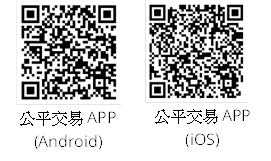 本表未提供網路填報，請於函到15日(約110年4月27日)前將本表填妥裝於所附掛號回件信封寄回，或利用本會網站（https://www.ftc.gov.tw）所設業務資訊/產業市場結構調查，下載相關調查表檔案，再以e-mail：ftcsta@ftc.gov.tw回傳，如對填表事宜有任何疑問，請撥電話：(02)23517588轉483、475、489或傳真：(02)23975093。產品/服務類別金額(千元)占營業收入百分比(％)市占率
(％)於國內電梯、設備之設計、製造、代理或安裝保養維修其他電梯品牌名稱（品牌之認定係以主機或控制系統為主）電梯全年內銷數量（台）電梯全年內銷數量（台）電梯全年內銷數量（台）電梯品牌名稱（品牌之認定係以主機或控制系統為主）本事業生產(不含海外生產)本事業代理(含進口)從國內他事業進貨(含委託加工收回)合計（須與問項貳第三題國內銷售數量相符）主要電梯零、配件
產品名稱全年主要零、配件銷售對象類別百分比(％)全年主要零、配件銷售對象類別百分比(％)全年主要零、配件銷售對象類別百分比(％)全年主要零、配件銷售對象類別百分比(％)主要電梯零、配件
產品名稱合計(100％)電梯使用者（註1）國內其他生產者（註2）維修保養服務者（註3）主機零、配件100控制系統零、配件100其他電梯零配件100100100電梯零、配件產品名稱電梯零、配件全年供貨來源及所占比率電梯零、配件全年供貨來源及所占比率電梯零、配件全年供貨來源及所占比率電梯零、配件全年供貨來源及所占比率電梯零、配件產品名稱本事業生產
(不含海外生產)本事業代理
(含進口)從國內他事業進貨(含委託加工收回)其他方式進貨(請於附註欄說明)電梯零、配件產品名稱供應比率(％)(四者合占100%)供應比率(％)(四者合占100%)供應比率(％)(四者合占100%)供應比率(％)(四者合占100%)主機零、配件控制系統零、配件其他電梯零、配件主要電梯零、配件產品名稱全年主要零、配件進貨來源前三大事業名稱(請依序填列，若屬本事業自製者請填“自製”)全年主要零、配件進貨來源前三大事業名稱(請依序填列，若屬本事業自製者請填“自製”)全年主要零、配件進貨來源前三大事業名稱(請依序填列，若屬本事業自製者請填“自製”)全年主要零、配件進貨來源前三大事業名稱(請依序填列，若屬本事業自製者請填“自製”)全年主要零、配件進貨來源前三大事業名稱(請依序填列，若屬本事業自製者請填“自製”)全年主要零、配件進貨來源前三大事業名稱(請依序填列，若屬本事業自製者請填“自製”)主機零、配件123控制系統零、配件123123123123